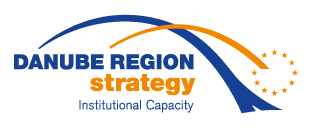 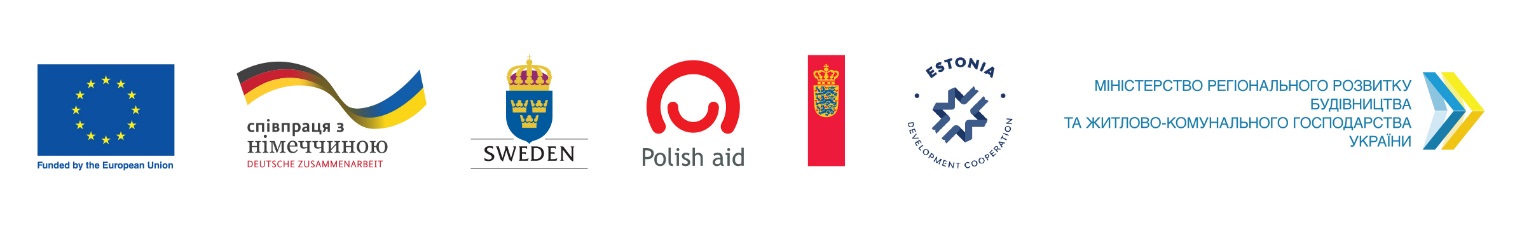 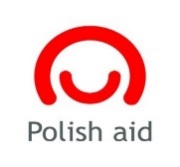 2nd NATIONAL PARTICIPATION DAYIN THE EU STRATEGY FOR THE DANUBE REGION7-8 September 2017, Odessa-VylkoveBackgroundUkraine, a non-EU country involved in the EU Danube Strategy process, shares significant part of the Danube-Carpathian Region that includes four oblasts (regions) – Odesska Oblast, Chernivetska Oblast, Ivano-Frankivska Oblast and Zakarpatska Oblast – occupying 68,100 sq km with a population of 6,160,400.The Danube Strategy is seen as a tool for sustainable development of areas belonging to the Ukrainian part of the Danube Region and provides a good opportunity for accelerating Ukraine’s move towards the European integration.On 22 April 2015, the 1st National Participation Day in the EUSDR was held in Kyiv with the purpose of bringing together Ukraine’s key actors in the Danube Strategy process and to consolidate efforts of the government and the civil society to ensure Ukraine’s efficient involvement in the implementation of the EU Strategy for the Danube Region. The 1st National Participation Day was organised together by the Centre for Regional Studies (Odessa), the Danube Civil Society Forum and the EUSDR Priority Area 10 “Institutional Capacity and Cooperation” in the framework of the EU-funded action “Strengthening Civil Society Involvement in Assisting the Government with the Implementation of the EU Strategy for the Danube Region”. Thus Ukraine is the first country of the Danube Region where the tradition of holding a national event dedicated to the country’s participation in the EU Strategy for the Danube Region has been started.At the same time, Ukraine has not yet become an active player in the Danube Strategy process although many Ukrainian actors are closely involved in EUSDR-related actions. Ukraine’s involvement in the EUSDR still requires an effective coordination structure at the national level and well-coordinated horizontal cooperation between the four administrative regions covered by the EU Danube Strategy. The nomination of the Ministry of Regional Development and Housing as the Danube Strategy national coordination body and the appointment of the National Coordinator are important steps towards building a national coordination structure of Ukraine’s involvement in the EUSDR. Along with that, actions to bring together Ukraine’s various actors in the Danube Strategy process and to ensure good coordination, communication and collaboration between them must be welcomed. In early March 2014, the Ukrainian Network of the Danube Civil Society Forum has been launched. 18 February 2015, the Memorandum of Cooperation in the framework of the EU Strategy for the Danube Region was signed in Odessa by the chairmen of Odessa, Chernivtsi, Zakarpattia and Ivano-Frankivsk regional councils. But to keep up the momentum, regular direct communication between people is needed.Therefore, the National Participation Day is seen as an important national forum that provides a good opportunity for bringing together Ukraine’s key stakeholders in the Danube Strategy process, i.e. the national and regional government, civil society, academic and expert community, politicians and local actors, strengthening coordination and cooperation between them, and discussing and revising Ukraine’s agenda in the EU Danube Strategy process. The idea of the National Participation Day is closely linked to the concept of the Danube Participation Day, an annual event held on the eve of Annual Forums of the Danube Strategy and providing an interactive platform for communication and exchange of experience between civil society and local actors, including local and regional authorities, academic community, international organisations and other stakeholders in the EUSDR.The 2nd National Participation Day is jointly organised by the Ministry of Regional Development and Housing of Ukraine, Danube Civil Society Forum, U-LEAD project tem, and Centre for Regional Studies with support from Foster Europe – Foundation for Strong European Regions, Odessa Regional Council, Odessa Regional State Administration and the EUSDR Priority Area 10 “Institutional Capacity and Cooperation” (City of Vienna).Aim: to discuss the current state of affairs with Ukraine’s involvement in the EUSDR implementation and to facilitate cooperation between various actors interested in making Ukraine an active player in the Danube Strategy process.AGENDA(DRAFT)1st Day – 7 September 2017, OdessaVenue: Session Hall of Odessa Regional Council (4 Shevchenko Avenue, 3rd floor)Languages: Ukrainian, English, Russian2nd Day – 8 September 2017, Vylkove, Danube Delta Ukraine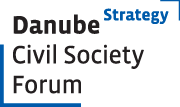 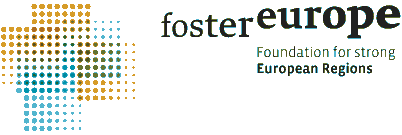 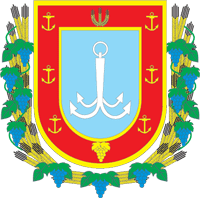 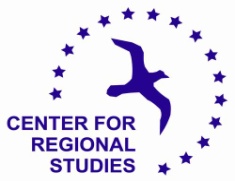 9:15 – 10:00Registration and Coffee 10:00 – 11:00OPENING AND WELCOME Olena KUCHERENKO, Director of the Department for Regional Development, Ministry of Regional Development, Construction, Housing and Communal Services of Ukraine, EUSDR National CoordinatorAnatoliy URBANSKIY, Chairman of Odessa Oblast Council Svetlana SHATALOVA, Deputy Chairman of Odessa Oblast State AdministrationDaniela URSCHITZ, Coordinator of the Danube Local Actor Platform, EUSDR Priority Area 10 “Institutional Capacity and Cooperation” (City of Vienna)Yuri MASLOV, Member of Odessa Regional Council, Head of the Deputies’ Group “EU Strategy for the Danube Region”Félix MOLDOVÁN, Coordinator of the Hungarian Presidency of the EUSDR and the 6th Annual ForumStefan August LÜTGENAU, President of the Danube Civil Society Forum, Director of Foster Europe – Foundation for Strong European RegionsYuri TRETYAK, Technical Team Leader, Regional Development in Policy and Action, U-LEAD with Europe Programme 11:00 – 12:30SESSION 1 – How to build an efficient coordination structure for Ukraine’s participation in the EUSDR?Moderator – Igor STUDENNIKOV, Executive Director of the Centre for Regional Studies (Odessa), Member of the Executive Committee of the Danube Civil Society Forum11:05 – 11:15Institution of the National Coordinator – a key link of making Ukraine’s participation in the EUSDR effective / Olena KUCHERENKO, Director of the Department for Regional Development, Ministry of Regional Development, Construction. Housing and Municipal Services of Ukraine; EUSDR National Coordinator11:15 – 11:35Ensuring good coordination of the Odessa Region’s participation in the EUSDR  / Svetlana SHATALOVA, Deputy Chairman of Odessa Oblast State Administration11:35 – 11:50Ensuring good coordination of the Chernivtsi Region’s participation in the EUSDR  / Myhailo PAVLIUK, 1st Deputy Chairman of Chernivtsi Oblast State AdministrationCooperation between Civil Society and the Government – an Essential Condition of Making Ukraine an Active Actor in the EUSDR: experience, achievements and perspectives / Igor STUDENNIKOV, Executive Director of the Centre for Regional Studies (Odessa), Member of the Executive Committee of the Danube Civil Society Forum 11:50 – 12:30DISCUSSION 12:30 – 12:50Tea / Coffee Break12:50 – 14:00SESSION 2 – Ukrainian part of the Danube Region in the EUSDR implementation and cross-border cooperation with neighbouring countriesModerator – Serhiy MAKSYMENKO, Technical Deputy Team Leader, Regional Development in Policy and Action, U-LEAD with Europe Programme12:50 – 13:05Cooperation between Civil Society and the Government – an Essential Condition of Making Ukraine an Active Actor in the EUSDR: experience, achievements and perspectives / Igor STUDENNIKOV, Executive Director of the Centre for Regional Studies (Odessa), Member of the Executive Committee of the Danube Civil Society Forum13:05 – 13:20Odessa Region’s development programmes through the prism of the EUSDR / Yuri MASLOV, Deputy of Odessa Regional Council, Head of the Deputies’ Group “EU Strategy for the Danube Region”13:20 – 13:35Priorities of the Ivano-Frankivsk Oblast in the Context of the EUSDR / Alexander ZRAIKO, Head of the Department for International Cooperation, European Integration, Tourism and Investments of Ivano-Frankivsk Oblast State Administration (tbc)13:35 – 13:50Priorities of the Zakarpattya Oblast in the Context of the EUSDR / Lubomyr BAGRIY, Head of Directorate for Strategic Planning and Monitoring of Socio-economic Development of the Department for Economic Development and Trade of Zakarpattya Oblast State Administration14:00 – 15:00LUNCH 15:00 – 17:00SESSION 2 – Ukrainian part of the Danube Region in the EUSDR implementation and cross-border cooperation with neighbouring countries (continuation)Moderator – Mykola KUZIO, Deputy Minister of Ecology and Natural Resources of Ukraine for European Integration, Head of the Ukrainian Delegation to the International Commission for the Protection of the Danube River (tbc) 15:00 – 15:30Presentation of priority project ideas in the Odessa Region’s transport sector in the context of the EUSDR / Konstantin CHYZHYK, Adviser to the Chairman of Odessa Oblast State AdministrationUkraine’s involvement in EUSDR-related activities:15:30 – 15:40Creating a Ferry Line “Orlovka-Isacea” / Vitaliy NIKULA, Deputy Director General of “Orlovka Ferry” Ltd.15:40 – 16:00Projects “Joint environmental monitoring, assessment and exchange of information for integrated management of the Danube delta region”, “Consolidation of the nature protected areas’ network for biodiversity protection and sustainable development in the Danube Delta and Lower Prut river region – PAN Nature” and “Integrated Management and Sustainable Use of Floodplain Resources as an Example of an Efficient Local Economy under the Circumstances of Climate Change” / Oleg DYAKOV, Senior Researcher and Project Manager, Centre for Regional Studies; Ukraine’s National Expert at the River Basin Management and Flood Protection Expert Groups of the ICPDR16:00 – 16:10Project “LIFE for Danube Sturgeons”: activities in Ukraine / Natalia GOZAK, WWF Ukraine Project Coordinator for Climate Change and Danube Sturgeons’ Protection 16:10 – 16:30EUSDR Related Activities in the Chernivtsi Region / Zinoviy BROYDE / Yaroslav KYRPUSHKO16:30 – 16:50EUSDR Related Activities in Activities in the Zakarpattia Region /  Oleg LUKSHA / Lesya LOYKO16:50 – 17:00Presentation of other EUSDR-related activities17:00 – 17:30Tea / Coffee Break / Open Space for Communication and Presentation of Materials17:30 – 18:00SESSION 3 – on the Way to the 6th Annual Forum of the EU Strategy for the Danube Region and the 4th Danube Participation Day (Budapest)Moderator – Stefan August LÜTGENAU, President of the Danube Civil Society Forum, Director of Foster Europe – Foundation for Strong European Regions 17:30 – 17:456th Annual Forum of the EU Strategy for the Danube Region (Budapest, Hungary) / Félix MOLDOVÁN, Coordinator of the Hungarian Presidency of the EUSDR and 6th Annual Forum17:45 – 18:004th Danube Participation Day (Budapest, Hungary) / Daniela URSCHITZ, Coordinator of the Danube Local Actor Platform, EUSDR Priority Area 10 “Institutional Capacity and Cooperation” (City of Vienna)18:00 – 18:30Questions and discussion on Ukraine’s priorities in the EUSDR and their presentation during the 6th Annual Forum of the EUSDR and the 4th Danube Participation Day18:30 – 19:00CONCLUSIONSVyacheslav NEHODA Olena KUCHERENKODaniela URSCHITZ Félix MOLDOVÁNStefan August LÜTGENAUYuri TRETYAKIgor STUDENNIKOV19:30 – 21:00DINNER6:40 – 7:00Participants meet at the lobby of Gagarinn Hotel http://gagarinn.com/kontakti/?lang=en (tbc)7:00 – 10:00Bus trip to Vylkove10:00 – 11:00Refreshment. Local herbal tea, honey, pancake10:40 – 15:00Boat trip around Ukraine’s Danube Delta, presentation of EUSDR-related activities and ideas, lunch on the island in the Danube Delta15:00 – 16:00Coming back to Vylkove by boat. Refreshment16:00 – 19:00Bus trip to Odessa